РАСПИСКА №____8____Дана        Иванову Ивану Ивановичу____________________________________(Ф.И.О родителя (законного представителя ребенка))о том, что__ ДОУ № 101 г. Липецка ___________________________________(наименование ОУ)получены следующие документы (отметить полученный документ знаком «Х»):Телефон учреждения: __+7 (4742) 45-11-46________________Дата выдачи: _01.01.2018 г.____________________________________________________Обрезкова__________/__Обрезкова Е.А.________________/ (подпись уполномоченного по приему документов)                  (расшифровка подписи)                                                                                                                                            МП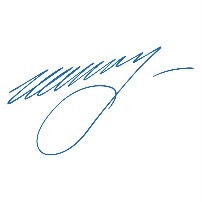 Для всех родителей (законных представителей):Vзаявление родителей (оригинал), регистрационный номер № __8__ от_01.01.2018 г.медицинская карта ребенка (оригинал)Для родителей (законных представителей) детей, являющихся иностранными гражданами или лицами без гражданства:документ, подтверждающий родство заявителя (или законность представления прав ребенка) документ, подтверждающий право заявителя на пребывание в Российской Федерации Для родителей (законных представителей) детей, проживающих на закрепленной территории:Vсвидетельство о рождении ребенка или документ, подтверждающий родство заявителя (или законность представления прав ребенка) Vсвидетельство о регистрации ребенка по месту жительства или по месту пребывания на закрепленной территории или документ, содержащий сведения о регистрации ребенка по месту жительства или по месту пребываниясвидетельство о регистрации ребенка по месту жительства или по месту пребывания на закрепленной территории или документ, содержащий сведения о регистрации ребенка по месту жительства или по месту пребыванияДля родителей (законных представителей) детей, не проживающих на закрепленной территории:свидетельство о рождении ребенка или документ, подтверждающий родство заявителя (или законность представления прав ребенка)Для родителей (законных представителей) детей с ограниченными возможностями здоровья:согласие на обучение по адаптированной образовательной программе дошкольного образования рекомендации психолого-медико-педагогической комиссии